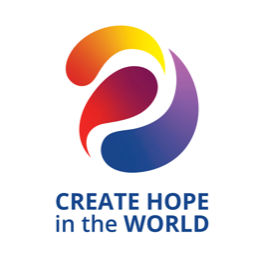 MINUTES –  October 21,, 2023District 5130 Disaster Relief Committee MeetingVia ZoomMeeting began: 9:04 AMFOLLOW UP:Meeting Adjourned:    9:07AMChairperson: Tom BoylanPresent:Jim O’Grady; Kristine Redko; Dustin Littlefield; Michael Murray; Darren Patterson; Carol MartinAbsent:Klark Swan; Jennifer Strong; Dirk SlootenGuests:Jack StrangeRecorder:District Secretary Mary CrumleyAgenda Item & Presenter:TopicConclusion/ActionFollow-upResponsible Person & DateWelcomeTom BoylanCall meeting to order/Welcome and introduction of guestsWelcome Jack Strange, District Membership ChairAction Item 1.Carol MartinFinancial Reports as of 9-30-23 (see attachments)DRF Financial ReportsDRF Asset Tracking WorksheetNo changes from last quarter M Dustin LittlefieldS Jim O’Grady100% approved.ItemOwner/Due DateDiscuss Disaster Preparedness Education Programs for clubs.  Provide more definition on what qualifies as a disaster.  Utilize DRF committee members.Dirk Slooten   January DRF board meeting